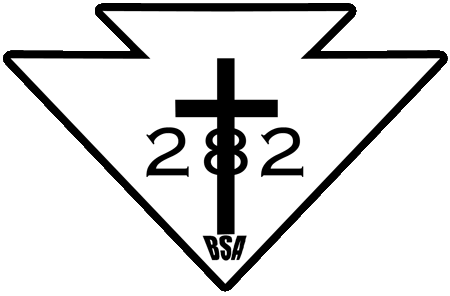 Summer into Fall Outing CalendarJuly 15th to 21th – Camp ParsonsJuly 28th – August 4th – Cycling @ San Juan Isl.Look for updates posted via the Troop 282 calendar.What do I need to do to go on the monthly camping trips with my Scout and Troop 282?Step #1Take “Youth Protection Training” Online @ http://www.scouting.org/Training/YouthProtection.aspxBe sure to print the certificate and give a copy to Mrs. Darling.Step #2Register as a Boy Scout AdultSee Mrs. Darling for ApplicationStep #3Complete part A and Part B on the BSA Medical Form.Be sure to copy the form and give a copy to Dr. SaxmanStep #4Complete the Position-Trained-Requirements for Assistant Scoutmaster on the attached sheet.Be sure to use Scout Book (https://www.scoutbook.com/), using My Trainings section of your Adult Scouter account.Use (https://my.scouting.org/) for all your trainings, making sure that you have utilized your Adult Scouter BSA id number.Additional information will be taught on Troop Campouts.Step #5Receive your “Trained” patch to wear on your uniform!!! 